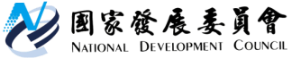 國家發展委員會 新聞稿發布日期：105年10月27日聯 絡 人：吳明蕙、利秀蘭聯絡電話：2316-5851、5852105年9月份景氣概況105年9月景氣對策信號續呈綠燈，綜合判斷分數較上月減少2分至23分，係因海關出口值由黃藍燈轉呈藍燈，製造業銷售量指數由綠燈轉呈藍燈，機械及電機設備進口值則由黃紅燈轉呈紅燈所致；景氣領先、同時指標均呈現上升走勢，顯示國內景氣持續回溫。展望未來，歐美年底採購旺季且國際油價走穩將有助於出口改善，惟全球經濟成長持續平疲，國際貿易保護主義升溫、美國Fed升息期程與總統大選等因素，對出口之影響仍須留意。內需方面，半導體業者持續擴充先進製程投資，政府加速執行公共建設、激勵民間投資，國內投資動能應可延續；民間消費雖有年底促銷旺季、新車上市等因素激勵，但就業與薪資成長尚未明顯好轉，可能降低後續購買意願。整體而言，未來景氣雖潛存不確定因素，惟仍可望逐漸改善。景氣對策信號（詳圖1、圖2）9月綜合判斷分數較上月減少2分至23分，燈號續呈綠燈；9項構成項目中，海關出口值由黃藍燈轉呈藍燈，製造業銷售量指數由綠燈轉呈藍燈，分數各減少1、2分，機械及電機設備進口值則由黃紅燈轉呈紅燈，分數增加1分，其餘6項燈號不變。個別構成項目說明如下：貨幣總計數M1B變動率：由上月6.5%減為6.3%，燈號維持綠燈。股價指數變動率：由上月11.49%減為11.28%，燈號續呈綠燈。工業生產指數變動率：由上月5.8%減為4.6%，燈號仍為綠燈。非農業部門就業人數變動率：與上月相同仍為0.56%，燈號續呈黃藍燈。海關出口值變動率：由上月1.2%減為-4.1%，燈號由黃藍燈轉呈藍燈。機械及電機設備進口值變動率：由上月15.2%增為27.0%，燈號由黃紅燈轉呈紅燈。製造業銷售量指數變動率：由上月6.1%減為-1.2%，燈號由綠燈轉呈藍燈。批發、零售及餐飲業營業額變動率：由上月2.3%減為0.3%，燈號續為黃藍燈。製造業營業氣候測驗點：由上月下修值97.53點減為97.49點，燈號續呈綠燈。景氣指標領先指標領先指標不含趨勢指數為101.67，較上月上升0.77%，係連續7個月上升（詳表1、圖3）。7個構成項目經去除長期趨勢後，除SEMI半導體接單出貨比較上月下滑外，其餘6項均較上月上升，分別為：外銷訂單指數、核發建照面積、股價指數、工業及服務業受僱員工淨進入率、製造業營業氣候測驗點、實質貨幣總計數M1B。同時指標同時指標不含趨勢指數為102.72，較上月上升0.75%，係連續7個月上升（詳表2、圖4）。7個構成項目經去除長期趨勢後，除非農業部門就業人數較上月下滑外，其餘6項均較上月上升，分別為：實質機械及電機設備進口值、批發、零售及餐飲業營業額、工業生產指數、實質海關出口值、製造業銷售量指數，以及電力（企業）總用電量。落後指標	落後指標不含趨勢指數為97.98，較上月下跌0.25%（詳表3、圖5）。6個構成項目經去除長期趨勢後，失業率、金融業隔夜拆款利率，以及全體貨幣機構放款與投資3項較上月上升；其餘3項：製造業單位產出勞動成本指數、製造業存貨率，以及工業及服務業經常性受僱員工人數則較上月下滑。下次發布日期為 105年11月28日（星期一）下午4時圖1  近1年景氣對策信號走勢圖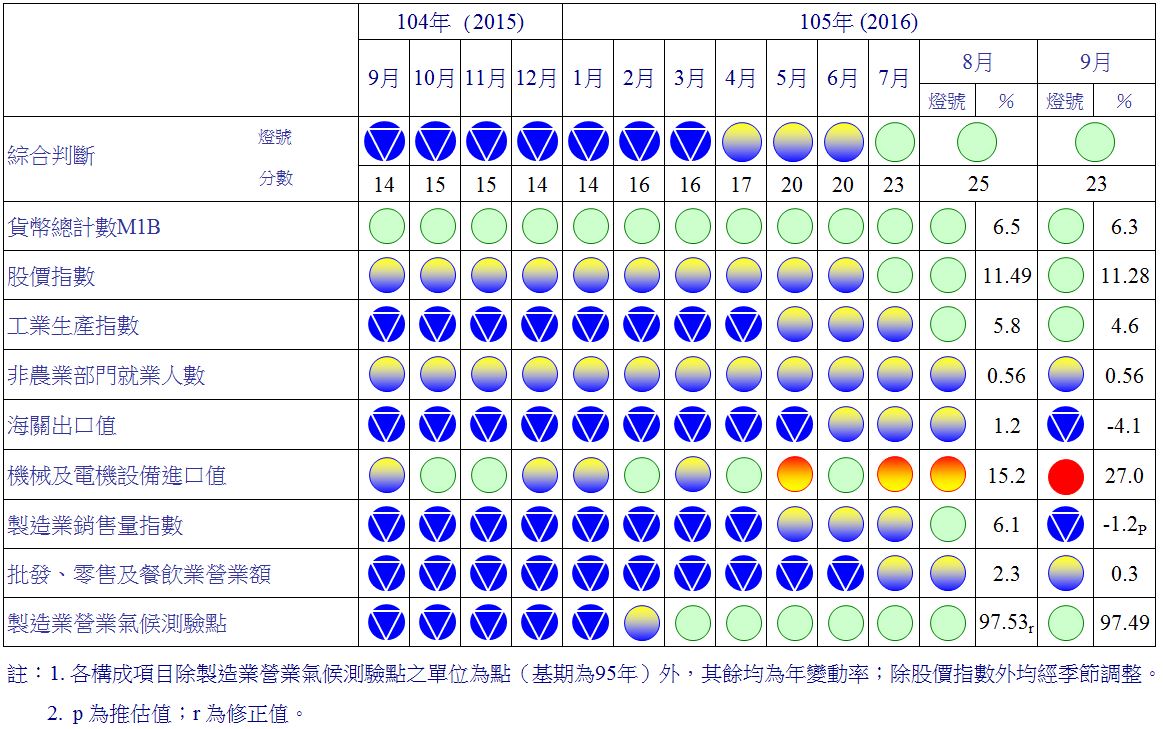 圖2  一年來景氣對策信號    表1  景氣領先指標                                                                                           指數註：1.本表構成項目指數為經季節調整、剔除長期趨勢，並平滑化與標準化後之數值。以下表同。2.淨進入率＝進入率—退出率。 3.核發建照面積僅包含住宿類（住宅）、商業類、辦公服務類、工業倉儲類4項建造執照統計資料。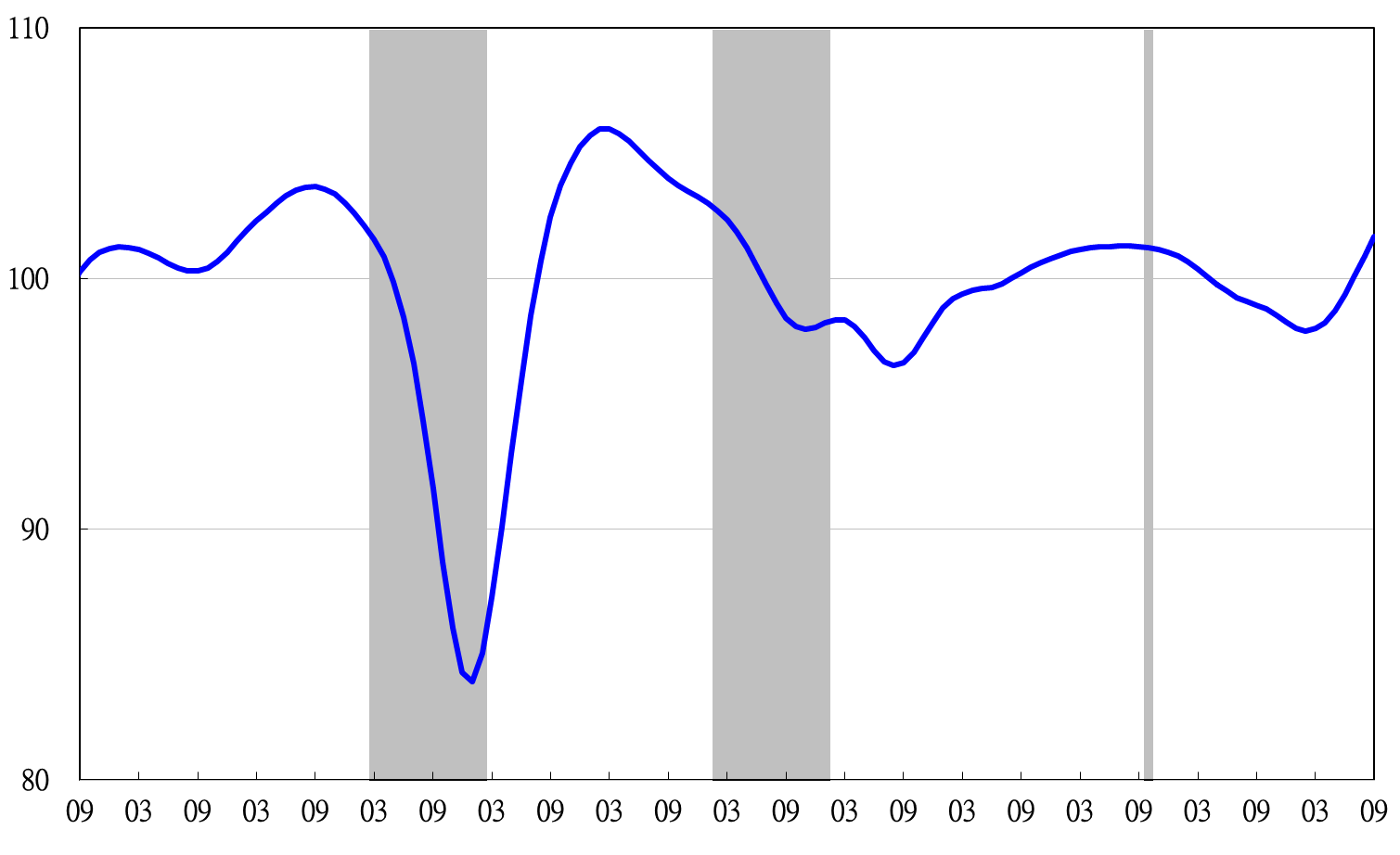 註：陰影區表景氣循環收縮期，以下圖同。圖3  領先指標不含趨勢指數走勢圖表2  景氣同時指標                                                                                           指數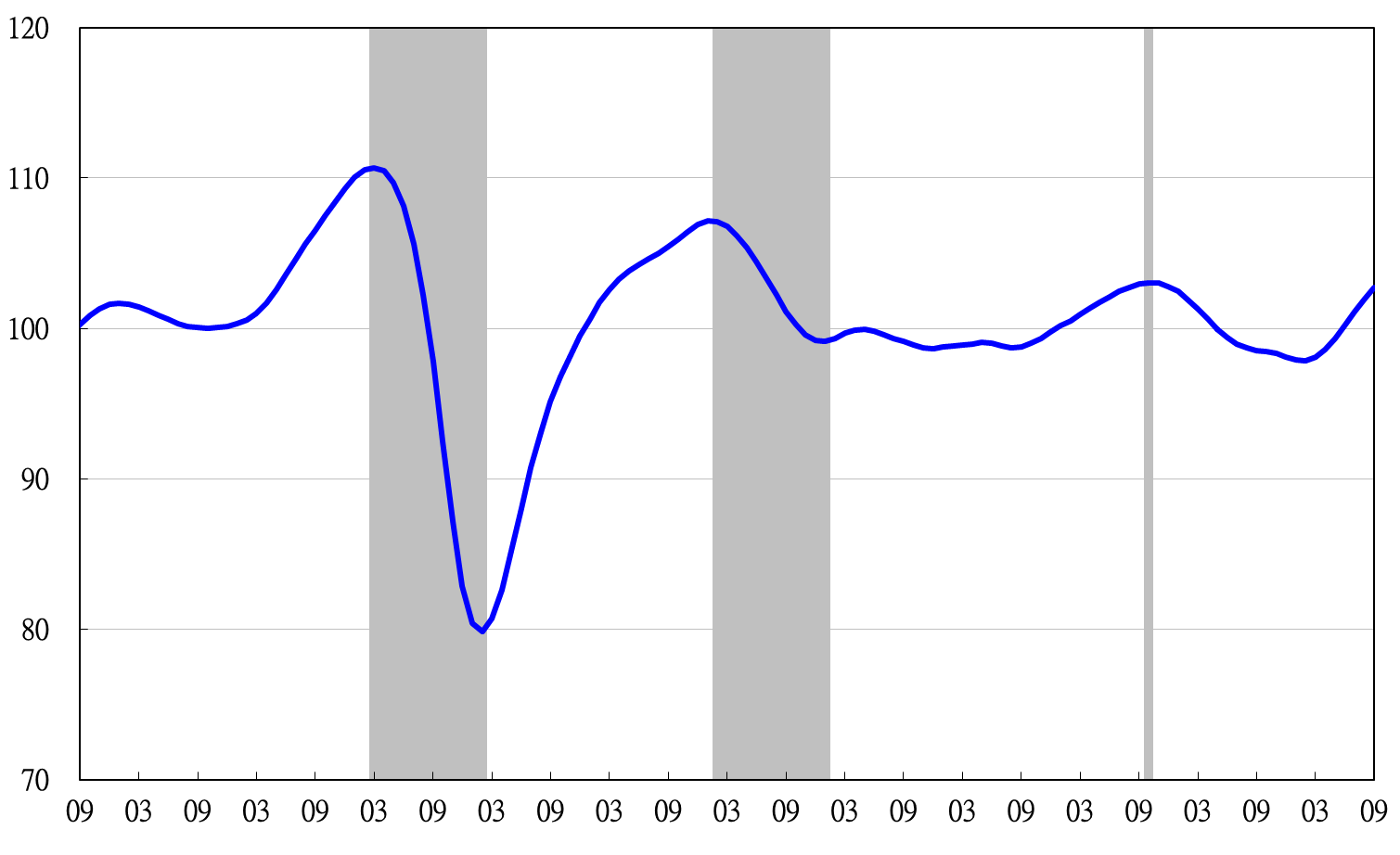 圖4  同時指標不含趨勢指數走勢圖表3  景氣落後指標                                                                                               指數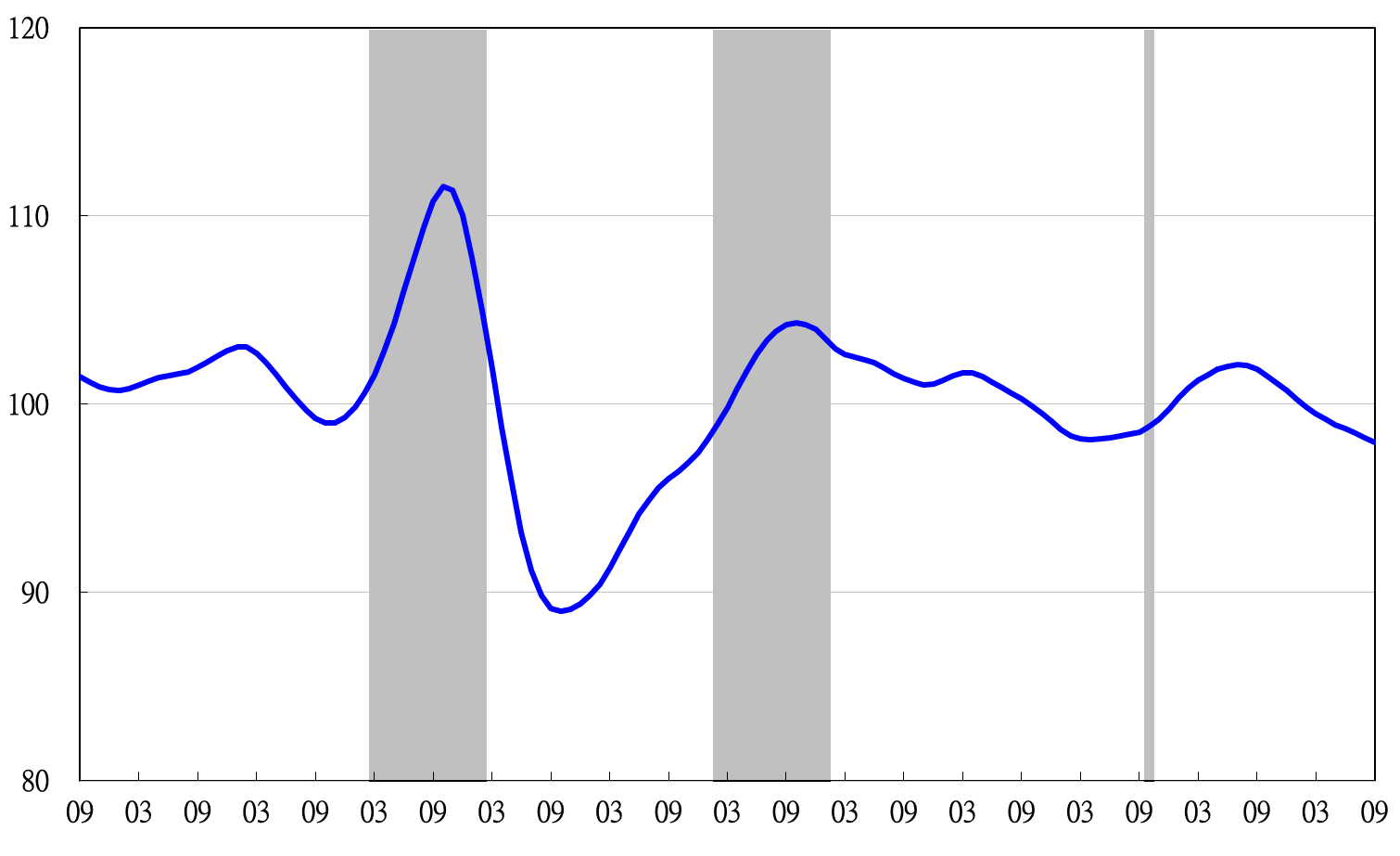 圖5  落後指標不含趨勢指數走勢圖項　　　　　目105年 (2016)105年 (2016)105年 (2016)105年 (2016)105年 (2016)105年 (2016)105年 (2016)項　　　　　目3月4月5月6月7月8月9月不含趨勢指數97.9998.2498.7299.36100.11100.89101.67　較上月變動 (%)0.100.260.490.650.760.770.77構成項目1外銷訂單指數 98.8998.8699.0899.48100.01100.60101.20實質貨幣總計數M1B99.9699.9299.9099.8999.9099.9399.96股價指數99.5599.6299.7299.8499.99100.14100.29工業及服務業受僱員工淨進入率299.9099.9299.9499.98100.03100.10100.18核發建照面積398.5598.6799.0399.54100.10100.63101.13SEMI半導體接單出貨比100.25100.25100.19100.09100.0099.9199.83製造業營業氣候測驗點99.86100.14100.36100.50100.59100.65100.70項　　　　　　　目105年 (2016)105年 (2016)105年 (2016)105年 (2016)105年 (2016)105年 (2016)105年 (2016)項　　　　　　　目3月4月5月6月7月8月9月不含趨勢指數98.0798.6199.35100.22101.12101.96102.72　較上月變動 (%)0.230.550.760.870.900.820.75構成項目工業生產指數99.2599.4699.73100.00100.27100.55100.80電力(企業)總用電量99.6099.85100.08100.29100.42100.45100.49製造業銷售量指數99.3899.5799.81100.05100.24100.37100.42批發、零售及餐飲業營業額98.9399.0599.3099.64100.03100.43100.78非農業部門就業人數99.8399.7599.6799.5999.5399.4799.42實質海關出口值99.4099.5499.75100.02100.27100.48100.65實質機械及電機設備進口值98.9099.2199.69100.30101.05101.85102.68項　　　　　　　目105年 (2016)105年 (2016)105年 (2016)105年 (2016)105年 (2016)105年 (2016)105年 (2016)項　　　　　　　目3月4月5月6月7月8月9月不含趨勢指數99.49 99.18 98.92 98.69 98.48 98.22 97.98 　較上月變動 (%)-0.35 -0.31 -0.27 -0.23 -0.21 -0.26 -0.25 構成項目0.00 0.00 0.00 0.00 0.00 0.00 0.00 失業率99.56 99.50 99.46 99.45 99.45 99.47 99.49 工業及服務業經常性受僱員工人數99.89 99.84 99.79 99.73 99.68 99.63 99.57 製造業單位產出勞動成本指數100.03 100.03 100.04 100.04 100.02 99.87 99.70 金融業隔夜拆款利率99.88 99.87 99.87 99.88 99.88 99.89 99.90 全體貨幣機構放款與投資99.84 99.80 99.79 99.79 99.79 99.80 99.81 製造業存貨率100.19 99.99 99.76 99.55 99.37 99.22 99.12 